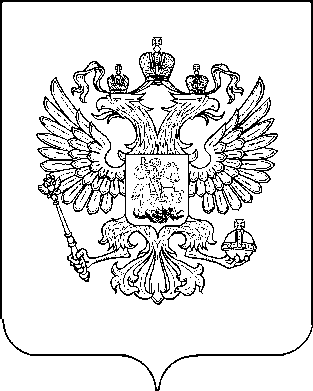 О внесении изменений в приказ Пензастата от 5 февраля 2021 г. № 13-прВо исполнение пункта 2 Указа Президента Российской Федерации                       от 16 августа 2021 г. № 478 «О национальном плане противодействия коррупции            на 2021-2024 года» и приказа Федеральной службы государственной статистики             от 11 февраля 2022 г. № 64 «О внесении изменений в приказ Росстата                                от 1 февраля 2021 г. № 54» приказываю:План Территориального органа Федеральной службы государственной статистики по Пензенской области на 2021-2024 годы, утвержденный приказом          от 5 февраля 2021 г. № 13-пр «Об утверждении Плана Территориального органа Федеральной службы государственной статистики по Пензенской области                    по противодействию коррупции на 2021-2024 годы», изложить в редакции согласно приложению.Контроль за выполнением настоящего приказа оставляю за собой.Руководитель	М.А. УхановПЛАН Территориального органа Федеральной службы государственной статистики по Пензенской области по противодействию коррупции на 2021-2024 годы РОССТАТТЕРРИТОРИАЛЬНЫЙ ОРГАН ФЕДЕРАЛЬНОЙ СЛУЖБЫГОСУДАРСТВЕННОЙ СТАТИСТИКИ ПО ПЕНЗЕНСКОЙ ОБЛАСТИ (ПЕНЗАСТАТ)РОССТАТТЕРРИТОРИАЛЬНЫЙ ОРГАН ФЕДЕРАЛЬНОЙ СЛУЖБЫГОСУДАРСТВЕННОЙ СТАТИСТИКИ ПО ПЕНЗЕНСКОЙ ОБЛАСТИ (ПЕНЗАСТАТ)РОССТАТТЕРРИТОРИАЛЬНЫЙ ОРГАН ФЕДЕРАЛЬНОЙ СЛУЖБЫГОСУДАРСТВЕННОЙ СТАТИСТИКИ ПО ПЕНЗЕНСКОЙ ОБЛАСТИ (ПЕНЗАСТАТ)П Р И К А ЗП Р И К А ЗП Р И К А З  28 февраля 2022 г.	№                       29-пр	ПензаПензаПриложениек приказу Пензастата   от 28.02.2022 № 29-прУТВЕРЖДЕНприказом Пензастата   от 05.02.2021 № 13-пр№п/пМероприятияОтветственныеисполнителиСрок исполненияОжидаемый результатИтоговый документПовышение эффективности механизмов урегулирования конфликта интересов, обеспечение соблюдения федеральными государственными гражданскими служащими Пензастата ограничений, запретов и принципов служебного поведения в связи с исполнением ими должностных обязанностей, а также ответственности за их нарушениеПовышение эффективности механизмов урегулирования конфликта интересов, обеспечение соблюдения федеральными государственными гражданскими служащими Пензастата ограничений, запретов и принципов служебного поведения в связи с исполнением ими должностных обязанностей, а также ответственности за их нарушениеПовышение эффективности механизмов урегулирования конфликта интересов, обеспечение соблюдения федеральными государственными гражданскими служащими Пензастата ограничений, запретов и принципов служебного поведения в связи с исполнением ими должностных обязанностей, а также ответственности за их нарушениеПовышение эффективности механизмов урегулирования конфликта интересов, обеспечение соблюдения федеральными государственными гражданскими служащими Пензастата ограничений, запретов и принципов служебного поведения в связи с исполнением ими должностных обязанностей, а также ответственности за их нарушениеПовышение эффективности механизмов урегулирования конфликта интересов, обеспечение соблюдения федеральными государственными гражданскими служащими Пензастата ограничений, запретов и принципов служебного поведения в связи с исполнением ими должностных обязанностей, а также ответственности за их нарушениеПовышение эффективности механизмов урегулирования конфликта интересов, обеспечение соблюдения федеральными государственными гражданскими служащими Пензастата ограничений, запретов и принципов служебного поведения в связи с исполнением ими должностных обязанностей, а также ответственности за их нарушение1.1Обобщение практики возбуждения и рассмотрения дел об административных правонарушениях за непредставление респондентами субъектам официального статистического учета первичных статистических данных в установленном порядке или несвоевременное предоставление этих данных либо предоставление недостоверных первичных статистических данныхАдминистративный отделБолонина М.К.Март 2021 г.Март 2022 г.Март 2023 г.Март 2024 г.Выявление типичных нарушений, причин, факторов и условий, способствующих возникновению нарушений. Проведение семинара с должностными лицами Пензастата, уполномоченными составлять протоколы об административных нарушенияхПрезентация, обучающий семинар1.2Обобщение практики рассмотрения обращений граждан и организаций по вопросам оказания Пензастатом государственных услуг:предоставление официальной статистической информации;обеспечение заинтересованных пользователей данными бухгалтерской (финансовой) отчетности юридических лиц, осуществляющих свою деятельность на территории Российской ФедерацииЗаместитель руководителя ПензастатаКурносова И.А.Начальник отдела статистики цен и финансовУсанова И.А.20 декабря 2022 г.20 декабря 2023 г. 20 декабря 2024 г.Выявление причин и условий нарушений, совершаемых должностными лицами Пензастата, при оказании государственных услуг организациям и гражданамОтчет о выполнении мероприятия, направленный ответственными исполнителями в Управление правового обеспечения Росстата1.3Обобщение практики рассмотрения уведомлений гражданских служащих Пензастата о возникновении личной заинтересованности при исполнении должностных обязанностей, которая приводит или может привести к конфликту интересовАдминистративный отделКозин Н.Н.Декабрь 2022 г.Декабрь 2023 г.   Декабрь 2024 г.Выявление сфер деятельности в Пензастате, где наиболее вероятно возникновение конфликта интересов. Подготовка предложений о дополнительных мерах по урегулированию и недопущению конфликта интересов, стороной которого является гражданский служащий ПензастатаОбзор, направленный в структурные подразделения Пензастата1.4Обобщение практики рассмотрения сообщений работодателей о заключении трудового и (или) гражданско-правового договора на выполнение работ (оказание услуг) с гражданином, замещавшим должность государственной гражданской службы в ПензастатеАдминистративный отделКозин Н.Н.Декабрь 2021 г.Декабрь 2022 г.Декабрь 2023 г.Декабрь 2024 г.Выявление условий (с учетом ведомственной специфики), в соответствии с которыми гражданин (бывший гражданский служащий Пензастата) в обязательном порядке обязан получить согласие соответствующей комиссии Пензастата на трудоустройствоОбзор, направленный в структурные подразделения Пензастата, корректировка памятки увольняющемуся (при необходимости)1.5Мониторинг представления сведений о доходах, расходах, об имуществе и обязательствах имущественного характера (далее – Сведения о доходах) в рамках декларационной компании, представляемых гражданскими служащими ПензастатаАдминистративный отделКозин Н.Н. До 30 апреля 2021 г. До 30 апреля 2022 г. До 30 апреля 2023 г. До 30 апреля 2024 г.Еженедельно, начиная                  с 10 апреля, информирование руководителей структурных подразделений о ходе декларационной компании. Повышение исполнительской дисциплиныСлужебные записки руководителям структурных подразделений Пензастата1.6Опубликование Сведений о доходах, представленных гражданскими служащими Пензастата на официальном сайте Пензастата в информационно-телекоммуникационной сети «Интернет»Административный отделКозин Н.Н.В течение 14 рабочих дней со дня истечения срока, установленного для подачи указанных сведенийПовышение открытости и доступности информацииСлужебная записка руководителю структурного подразделения, уполномоченного на внесение изменений на официальном сайте Пензастата1.7Анализ Сведений о доходах, представленных гражданскими служащими Пензастата Административный отделКозин Н.Н.1 октября 2021 г.1 октября 2022 г.1 октября 2023 г.1 октября 2024 г.Выявление признаков нарушения гражданскими служащими Пензастата законодательства Российской Федерации о противодействии коррупцииДоклад на имя руководителя о результатах анализа Сведений о доходах1.8Рассмотрение Комиссией по соблюдению требований к служебному поведению федеральных государственных гражданских служащих Пензастата и урегулированию конфликта интересов доклада о результатах анализа сведений о доходах Комиссия Курносова И.А. (председатель Комиссии)Козин Н.Н.(секретарь Комиссии)Декабрь 2021 г.Декабрь 2022 г.Декабрь 2023 г.Декабрь 2024 г.Оценка итогов декларационной кампании, корректировка мероприятий, проводимых в целях сокращения случаев предоставления недостоверных сведений (при необходимости)Протокол заседания Комиссии1.9Ежегодное проведение семинара для гражданских служащих Пензастата, представляющих Сведения о доходах, о порядке их заполнения, а также об ответственности за предоставление недостоверных (неполных) Сведений о доходах (с освещением обзора нарушений, выявленных при проведении анализа таких сведений)Административный отделКозин Н.Н.Декабрь 2021 г.Декабрь 2022 г.Декабрь 2023 г.Декабрь 2024 г.Сокращение случаев представления гражданскими служащими недостоверных (неполных) Сведений о доходахПрезентация семинара (с размещением на официальном сайте Пензастата)1.10Обеспечение участия в мероприятиях по профессиональному развитию в области противодействия коррупции, в том числе обучение по дополнительным профессиональным программам в области противодействия коррупции гражданских служащих, работников, в должностные обязанности которых входит участие в противодействии коррупции Административный отделИванова Н.В.20 декабря 2021 г.20 декабря 2022 г.20 декабря 2023 г.20 декабря 2024 г.Совершенствование профессиональных знаний, умений и навыков гражданских служащих, работников, в должностные обязанности которых входит участие в противодействии коррупцииОтчет о выполнении мероприятия, подготовленный и направленный ответственными исполнителями в Управление правового обеспечения Росстата1.11Обеспечение участия в мероприятиях по профессиональному развитию в области противодействия коррупции лиц, впервые поступивших на государственную службу для замещения должностей, связанных с соблюдением антикоррупционных стандартовАдминистративный отделИванова Н.В.20 декабря 2021 г.20 декабря 2022 г.20 декабря 2023 г.20 декабря 2024 г.Повышение уровня информированности гражданских служащих Пензастата впервые поступивших на гражданскую службу с целью предотвращения коррумпированности и неэтичности поведенияОтчет о выполнении мероприятия, подготовленный и направленный ответственными исполнителями в Управление правового обеспечения Росстата1.12Обеспечение участия в мероприятиях по профессиональному развитию в области противодействия коррупции, в том числе обучение гражданских служащих, работников, в должностные обязанности которых входит участие в проведении закупок товаров, работ, услуг для обеспечения нужд ПензастатаАдминистративный отделИванова Н.В.20 декабря 2021 г.20 декабря 2022 г.20 декабря 2023 г.20 декабря 2024 г.Формирование у гражданских служащих, работников Пензастата, участвующих в осуществлении закупок, антикоррупционного мировоззрения, устойчивых навыков антикоррупционного поведенияОтчет о выполнении мероприятия, подготовленный и направленный ответственными исполнителями в Управление правового обеспечения Росстата2. Выявление и систематизация причин и условий проявления коррупции в деятельности Пензастата, мониторингкоррупционных рисков и осуществление мер по их минимизации2. Выявление и систематизация причин и условий проявления коррупции в деятельности Пензастата, мониторингкоррупционных рисков и осуществление мер по их минимизации2. Выявление и систематизация причин и условий проявления коррупции в деятельности Пензастата, мониторингкоррупционных рисков и осуществление мер по их минимизации2. Выявление и систематизация причин и условий проявления коррупции в деятельности Пензастата, мониторингкоррупционных рисков и осуществление мер по их минимизации2. Выявление и систематизация причин и условий проявления коррупции в деятельности Пензастата, мониторингкоррупционных рисков и осуществление мер по их минимизации2. Выявление и систематизация причин и условий проявления коррупции в деятельности Пензастата, мониторингкоррупционных рисков и осуществление мер по их минимизации2.1 Ежегодное проведение оценки коррупционных рисков, возникающих при реализации Пензастатом своих функцийКомиссия Курносова И.А. (председатель Комиссии)Козин Н.Н.(секретарь Комиссии)Административный отделИванова Н.В.Руководители структурных подразделений ПензастатаАвгуст 2021 г.Август 2022 г.Август 2023 г.Август 2024 г.Рассмотрение предложений по корректировке перечня коррупционно-опасных функций Пензастата, а также предложений по минимизации коррупционных рисковПротокол заседания Комиссии.Актуализированный перечень коррупционно-опасных функций, одобренный на заседании Комиссии (в случае корректировки коррупционно-опасных функций Пензастата)2.2Ежегодная актуализация должностных регламентов гражданских служащих Пензастата с целью указания должностных обязанностей и функций, исполнение которых связано с коррупционными рискамиРуководители структурных подразделений Пензастата1 августа 2021 г.1 августа 2022 г.1 августа 2023 г.1 августа 2024 г.Включение должностей, замещение которых связано с коррупционными рисками, в перечень должностей, при замещении которых гражданские служащие обязаны представлять Сведения о доходах (далее – Перечень должностей)Служебные записки руководителей структурных подразделений Пензастата о выполнении мероприятия.Актуализированный приказ Пензастата об утверждении Перечня должностей2.3Осуществление работы, направленной на выявление личной заинтересованности гражданских служащих Пензастата при осуществлении закупок товаров, работ, услуг для обеспечения нужд ПензастатаАдминистративный отделКозин Н.Н.Февраль 2022 г.Февраль 2023 г.Февраль 2024 г.Мониторинг государственных контрактов с целью выявления информации, которая может содержать признаки наличия у гражданского служащего личной заинтересованностиДоклад о результатах мониторингаВзаимодействие Пензастата с институтами гражданского общества и гражданами, а также создание эффективной системы обратной связи, обеспечение доступности информации о деятельности ПензастатаВзаимодействие Пензастата с институтами гражданского общества и гражданами, а также создание эффективной системы обратной связи, обеспечение доступности информации о деятельности ПензастатаВзаимодействие Пензастата с институтами гражданского общества и гражданами, а также создание эффективной системы обратной связи, обеспечение доступности информации о деятельности ПензастатаВзаимодействие Пензастата с институтами гражданского общества и гражданами, а также создание эффективной системы обратной связи, обеспечение доступности информации о деятельности ПензастатаВзаимодействие Пензастата с институтами гражданского общества и гражданами, а также создание эффективной системы обратной связи, обеспечение доступности информации о деятельности ПензастатаВзаимодействие Пензастата с институтами гражданского общества и гражданами, а также создание эффективной системы обратной связи, обеспечение доступности информации о деятельности Пензастата3.1Размещение в специализированном подразделе «Противодействие коррупции» на официальном сайте Пензастата в информационно-телекоммуникационной сети «Интернет» информации об антикоррупционной деятельности Пензастата, а также ежемесячная проверка содержания указанного подразделаАдминистративный отделКозин Н.Н.Ежемесячно в 2021 годуЕжемесячно в 2022 г.Ежемесячно в 2023 г.Ежемесячно в 2024 г.Обеспечение доступа граждан и организаций к информации об антикоррупционной деятельности ПензастатаСлужебная записка ответственного лица о необходимости внесения изменений на официальном сайте (при наличии необходимости в корректировке размещенной информации)3.2Обобщение практики рассмотрения обращений граждан Российской Федерации и организаций о возможных фактах коррупции в Пензастате, в том числе поступивших в рамках «телефона доверия»Административный отделКозин Н.Н.Декабрь 2022 г.Декабрь 2023 г.Декабрь 2024 г.Выявление типичных нарушений законодательства о противодействии коррупции гражданскими служащими Пензастата, а также факторов и условий, способствующих их возникновениюДоклад, содержащий информацию о количестве поступивших в отчетном периоде сообщений, характере нарушений, указанных в обращениях, а также о мерах реагирования3.3Мониторинг публикаций в средствах массовой информации о фактах проявления коррупции в Пензастате и организация проверки таких фактовАдминистративный отделКозин Н.Н.Отдел сводных статистических работ и общественных связейШишкина М.А.20 декабря 2021 г.20 декабря 2022 г.20 декабря 2023 г.20 декабря 2024 г.Проверка информации о фактах проявления коррупции в Пензастате, опубликованных в средствах массовой информации, с целью оперативного реагирования на сообщения о фактах коррупции и для организации проверки таких данныхСлужебная записка ответственного исполнителя о результатах мониторинга и принятых мерах реагирования, направленная в Управление правового обеспечения Росстата